Exploring Financial Sustainability through Health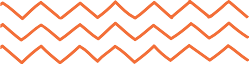 What makes a healthy community?Explore the relationship between financial wellbeing and a healthy home and community. About this resourceThis resource supports learners to explore the relationship between a healthy home and community.  View the Level 4 and 5 achievement objectives related to this learning experience here. 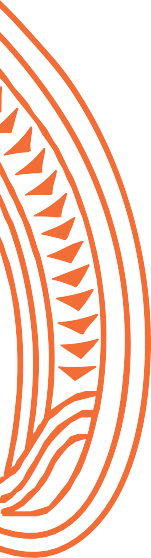 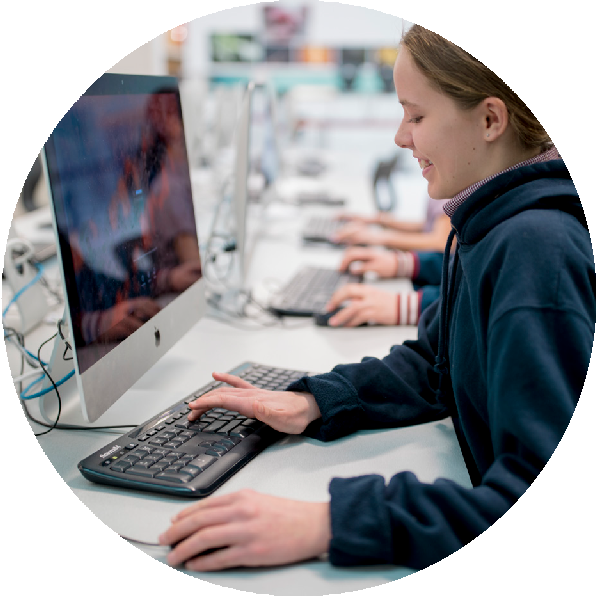 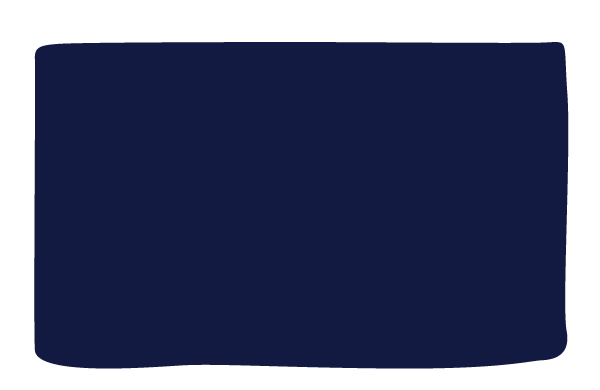 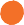 SOLO taxonomyThe learning experiences in this resource are aligned to SOLO Taxonomy to ensure cohesiveness, constructive alignment and cognitive stretch for all learners. This gives                    you choices throughout the learning process.Sorted themes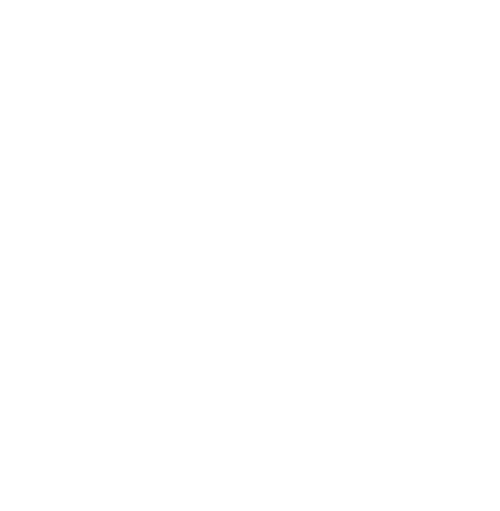 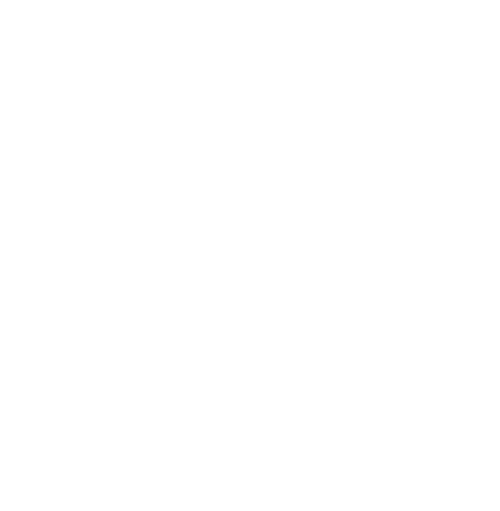 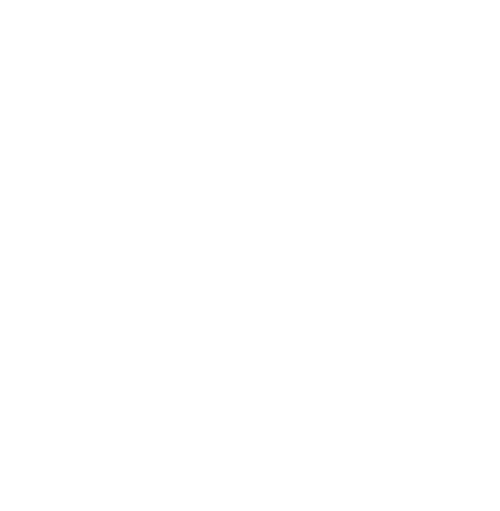 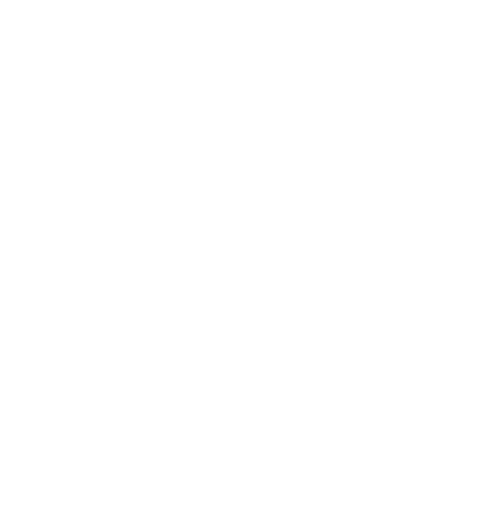 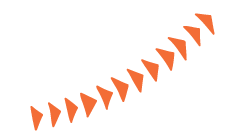    Learning experiences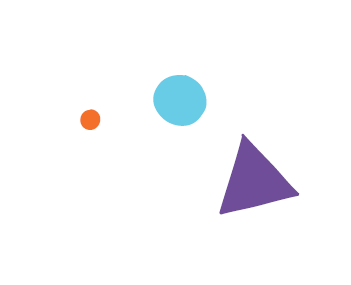             Need it/Know it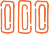           Think It/Link it 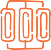           Extend it/Defend it 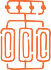 Make connections to what you aready know. This is the starting point for new learning.Link your ideas and make connections to build new knowledge and understandings. Learn about the perspective and insights of others.Extend your learning by applying it to new contexts. Find evidence, validate sources, summarise your thinking and present your findings to clarify.    Need it/Know it      Think it/Link it      Extend it/Defend it Define the concept of home. Alternatively, design a mood board (collection of images) that captures your ideas.Define the concept of a “decent home”. Discuss ways people’s understanding of this term might differ.Read these articles on warmer, drier homes and insulation. Describe factors that make a home healthy. Define these housing issues:overcrowded housinghomelessnesshousing shortage. List some of the health issues that arise from these issues. Read these articles on overcrowding and crowded homes for background information. List financial factors that lead to people living in unhealthy housing situations. View the links here for additional ideas and information about overcrowded living conditions, living in cars or homelessness.Explain the similarities and differences between what makes a decent home and a healthy home. Compare your responses with another group.Explain how the financial factors you listed link to possible health factors or effects. Use this fishbone cause and effect diagram or select a tool of your choice. Read this article on period poverty. Analyse ways that this issue might impact on a person’s level of short- and long-term success and wellbeing. Research the United Nations Sustainable Development Goals. Explain which goals are relevant to housing issues in New ZealandPrint these goals out and make them into cards In groups, prioritise the three most important development goals in terms of housing issues in New Zealand Explain your choices.Explain the rights and responsibilities of people who flat, rent, or own a home.Consider ways a person could help people living in a challenging financial or living situations. Make a start by researching these programmes. Auckland teen clothes store One for Her period poverty initiativeSuit projectsReflect on why we have such high levels of challenging financial or living situations in New Zealand. Using the Sustainable Development Goals you decided were relevant for New Zealand, find relevant information and statistics for New Zealand. Create an infographic that illustrates your findings and key impacts that these goals have on New Zealand.Write a letter or email to your local MP outlining your concerns and ideas about unhealthy living. You might choose to concentrate on a particular affected group, for example, homeless people under 25 or families living in cars.  This webpage provides information on how to write to an MP.